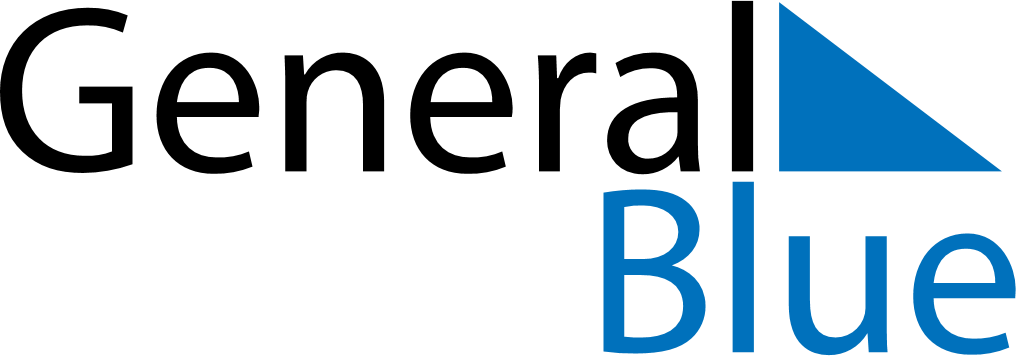 Jamaica 2022 HolidaysJamaica 2022 HolidaysDATENAME OF HOLIDAYJanuary 1, 2022SaturdayNew Year’s DayMarch 2, 2022WednesdayAsh WednesdayApril 15, 2022FridayGood FridayApril 17, 2022SundayEaster SundayApril 18, 2022MondayEaster MondayMay 23, 2022MondayLabour DayAugust 1, 2022MondayEmancipation DayAugust 6, 2022SaturdayIndependence DayOctober 17, 2022MondayNational Heroes DayDecember 25, 2022SundayChristmas DayDecember 26, 2022MondayBoxing DayDecember 27, 2022TuesdayChristmas Day (substitute day)